A-ROSA BRAVA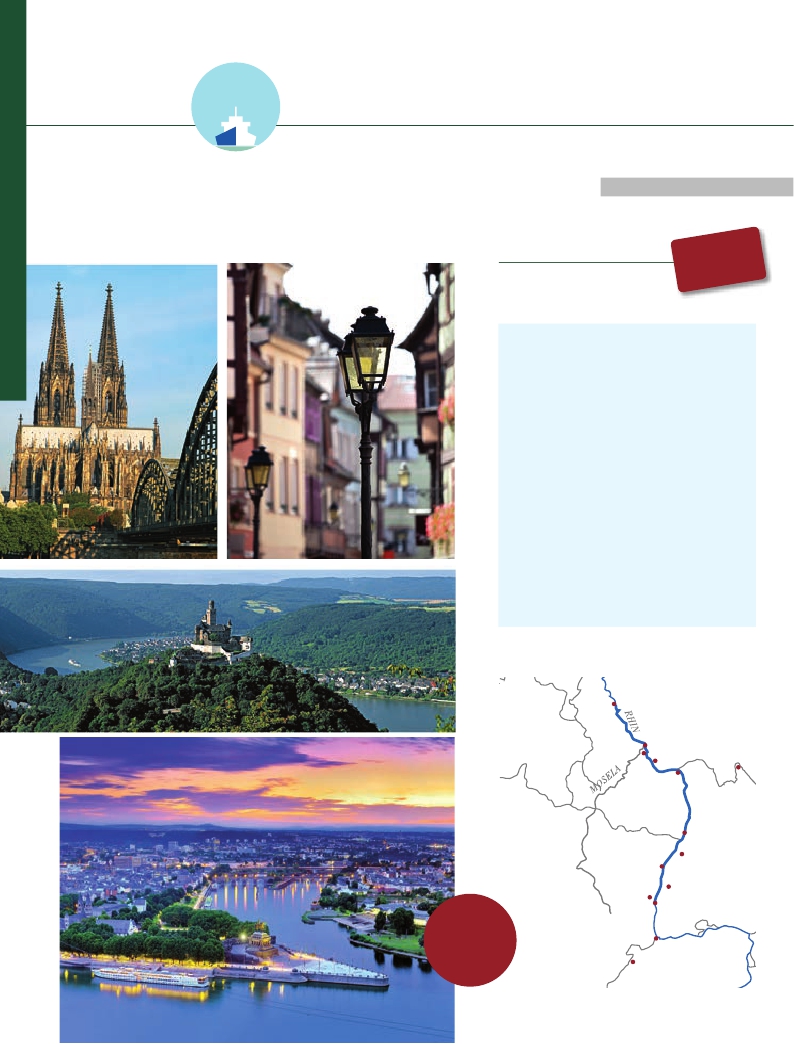 FLETADOPARCIALMENTEdesde Colonia hasta CoblenzaCrucero “Romántico Rhin”Colonia, Colmar, Basilea, Estrasburgo, Coblenza...9 díasdesde2.035$CRUCERO “ROMÁNTICO RHIN”Día Ciudades(1)-300 $Vodenlam1  FRANKFURT (Alemania)Traslado al hotel. Alojamiento.Inicio crucero                  llegada  salida2  FRANKFURT-COLONIA               –   18.00Desayuno. Traslado al puertoEmbarque3  MAGUNCIA (Alemania)            11.00   19.00Visita de la ciudad4  ESTRASBURGO (Francia)           13.00      –Visita de la ciudad5  ESTRASBURGO (Francia)              –   14.00Visita de Colmar (opcional)6  BASILEA (Suiza)                09.00   19.30Visita de la ciudadVisita de Lucerna (opcional)7  BREISACH (Alemania)             07.30   13.00Visita de Friburgo (opcional)8  ROCA LORELEY                   –      –COBLENZA                      16.00   22.00Visita de Coblenza9  COLONIA (Alemania)             06.00Desembarque. Traslado al aeropuerto.HOLANDAColoniaALEMANIABÉLGICACoblenza/BoppardLoreleyMainMainz/WiesbadenFRANCIAEstrasburgoRastattBaden BadenAsistenciaa bordoy visitasturísticasen castellanoFriburgoBreisachBasileaLucerna(1) Reservando antes del 31 de Enero de 201844RHINItinerario nº 3Colonia, Maguncia, Estrasburgo, Basilea, Lucerna, Friburgo, Colmar, Loreley, Coblenzala Catedral, corazón de la ciudad, y recorreremos susdel río. El Rhin forma en esta parte una “S” perfecta,Navegamos por el río más grandede Alemania, el RhinEl Rhin nos muestra cómo a lo largo de su cursova configurando el paisaje de cuatro países. ElGran Rhin en estado puro con su gran belleza ylas grandes ciudades renanas a sus pies: Basilea,Estrasburgo, Colonia, Ámsterdam...• Colonia entusiasma con su espíritu abierto ysu atractiva arquitectura moderna en la riberadel Rhin.• Roca Loreley. Patrimonio de la Humanidad dela UNESCO.• Lucerna. Una de las ciudades más bellas deSuiza, con un bello casto histórico y posee unode los puentes de madera más antiguos delmundo.• Breisach. Para los sibaritas sin lugar a dudasmerece la pena: visitar la champaneríaGeldermann en la calle am Schlossberg 1 con suMiroslav Bukai tradición de más de 170 años.DÍA 1. FRANKFURTLlegada, asistencia en el aeropuerto y traslado al hotel.Tiempo libre. Alojamiento.DÍA 2. FRANKFURT-COLONIADesayuno. Traslado al puerto de Colonia donde estáatracado el A-ROSA BRAVA, para embarcar en el crucero.Tiempo libre. Cena buffet de bienvenida. Noche a bordo.DÍA 3. MAGUNCIAPensión completa a bordo. A las 11.00 hrs. el buqueA-ROSA BRAVA se encontrará atracado en Maguncia,una de las ciudades más antiguas del país, la cualvisitaremos a pie. Regreso al barco para el almuerzo.Tarde libre para poder seguir difrutando de la ciudad. Aúltima hora de la tarde, salida en dirección a Estrasburgo.Noche a bordo.DÍA 4. ESTRASBURGO (KHEL)Pensión completa a bordo. Mañana de navegación paraseguir disfrutando de los paisajes que nos ofrece el Rhin.A las 13:00 horas llegada a Estrasburgo, capital de laregión de la Alsacia. Tras el almuerzo, visita incluidaa Estrasburgo, bellísima ciudad, cuyo centro históricoha sido declarado Patrimonio de la humanidad porla UNESCO. Estasburgo conserva el encanto de seruna ciudad a la medida del hombre, fácil de recorrer,calles llenas de romanticismo. Tras el almuerzo lesproponemos realizar una visita opcional a Lucerna; unade las ciudades mas bellas de Suiza. Siguiendo los pasosde Guillermo Tell, recorreremos su casco histórico ycruzaremos uno de los puentes de madera más antiguosdel mundo, El Puente de la Capilla.DÍA 7. BREISACH: FRIBURGOPensión completa a bordo. A primera hora llegada aBreisach. Tras el desayuno visitaremos opcionalmenteFriburgo, capital de una de las regiones más bonitasde Europa (Selva Negra). Regreso al barco. Almuerzoa bordo. Tarde de navegación durante la cual podrádisfrutar de las maravillosas vistas del Rhin mientrasdegusta un café en la cubierta solar o disfruta delmagnífico spa con vistas del A-Rosa BRAVA.DÍA 8. Roca de Loreley- COBLENZAPensión completa a bordo. Mañana de navegación porel Rhin medio. No se pierda este recorrido, es uno delos mas bellos del Rhin, llegamos a uno de los rinconesmás impresionantes de la ruta: la roca Loreley, enormeroca maciza que aparece sobre el margen derechoINCLUIDO• Crucero A-ROSA BRAVA, pensión completa abordo. Desayuno, almuerzo y cena en excelentesbuffets. Incluido agua mineral.• Pensión completa “Plus”: Snack a mediodía el díadel embarque. Durante la estancia en el barco, lesofreceremos sobre las 15 h., café y té acompañadode pasteles. Agua mineral en la cabina: 1 botella porpersona a la llegada.• Alojamiento en camarotes dobles con 2 camasbajas y baño completo.• Maleteros: para embarque y desembarque.• Asistencia permanente a bordo en castellano.• Excursiones en castellano:Panorámica de EstrasburgoVisita de BasileaVisita a pie de CoblenzaVisita a pie de Maguncia.• Barco fletado parcialmente por PanavisiónCruceros.n Bebidas Premium 310 $n Bebidas Clasic 185 $estrechándose para discurrir entre montañas de 130 m.de altura mostrándonos a ambos lados sus magníficos“castillos-fortalezas”. Tras el almuerzo buffet llegada aCoblenza. Visita de la ciudad donde confluyen el Rhiny el Mosela, justo en la denominada esquina alemana.Cena y noche a bordo.DÍA 9. COLONIA - FRANKFURTDesayuno buffet. Desembarque y traslado grupal alaeropuerto. Fin del viaje y de nuestros servicios.NOCHES EXTRASi lo desea prolongue su estanciaañadiendo noches extras.Frankfurt ....................................	  130 $Precios netos por persona en habitación dobleHOTEL previsto, o similarFrankfurt:   Novotel Frankfurt City ****    CiudadDescuentos venta anticipada• Reservas antes del:31 Enero 2018-300 $POR CAMAROTE• Reservas con 60 días de antelación10% reservandorecuadroantes de la salidafechas, reservando60• Otros descuentos:• 5% de descuento para mayores de 65 añosEste descuento no es acumulable a otras ofertas o promociones.No se aplica sobre tasas, visados, incremento de carburante.Los descuentos no son acumulables entre sí. Plazas limitadas.con bellos edificios , románticos rincones y estrechascallejuelas con preciosas casas adornadas con maderatallada. Destacamos su magnífica catedral, entre lasmás impresionantes del mundo. Es una auténtica deliciapasear por su casco histórico. Regreso al barco para lacena. Después de cenar, si lo desea puede participaropcionalmente en el paseo nocturno por los canales dela ciudad. Noche a bordo.DÍA 5. ESTRASBURGO: COLMARPensión completa a bordo. Tenemos todo un día librepor delante. Le proponemos visitar opcionalmenteColmar, bellísima ciudad de la Alsacia, recorreremos suinteresante y atractivo casco histórico. Regreso al barco.Tarde de navegación en dirección a Basilea. Cena ynoche a bordo.DÍA 6. BASILEA Y LUCERNAPensión completa a bordo. Llegada a Basilea a las 08.00hrs. Tras el desayuno, realizaremos la visita de Basilea:Desde nuestro lugar de atraque iremos a la Plaza dePRECIOS POR PERSONA camarote doble en $Salidas                      Cabina S    Cabina A    Cabina C    Cabina DExterior        Exterior      Con balcón     Con balcónTasas crucero y varios 150 $.Niños gratis (2 a 12 años): en habitación triple, con 2 adultos, gratis. En categoría S.De 2 a 12 años incluidos, compartiendo cabina con un adulto. Descuento del 20%.No existen camarotes individuales. Se debe utilizar doble como uso single y, por ello, el suplemento es el 80%.Descuento cabina triple: 10% por persona sobre precio cabina S.Notas: En caso de crecida o decrecida imprevistas del río o cualquier otro evento de fuerza mayor, el comandante puede verse obli-gado a modificar el programa por motivos de seguridad, los horarios indicados son aproximados.45RHIN